ANEXO V. FORMATO DE SOLICITUD DE CONVALIDACIÓN DE ESTUDIOS  Fecha de la solicitud: ________________________      Ing. Víctor Manuel Gómez de HaroJefe de la División de Estudios ProfesionalesPor este medio solicito iniciar con los trámites correspondientes del proceso de convalidación, siendo mis datos académicos:Nombre: ____________________________________________________________________________Instituto Tecnológico de procedencia:  _____________________________________________________No. de Control: _____________________________Semestre: __________________________________Carrera que curso: ____________________________________________________________________Clave del plan de estudios: ______________________________________________________________Carrera que solicito:   __________________________________________________________________Clave del plan de estudios: ___________________________________________________________________________________________________________________Firma del SolicitantePara ser llenado exclusivamente por la Institución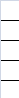 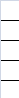 Solicitud correctamente llena: ....................................................................................Presenta Kardex con sello y firma de Servicios Escolares: .......................................Presenta formato de no adeudos...............................................................................Presenta recomendación de Desarrollo Académico..................................................Existe capacidad disponible en la carrera solicitada...................................................Notas:Semestre se refiere al correspondiente con la fecha de ingreso a los Institutos TecnológicosFederales y Descentralizados pertenecientes a la Dirección General de Educación SuperiorTecnológica.En la lista de verificación, podrá contestarse Si (Si cumple), No (No cumple) o NA (No aplica).Que se presente uno o más “No cumple” en la lista de verificación, será un rechazo inmediato dela solicitud.La recomendación de Desarrollo Académico sólo aplica para cambio de carrera.                                                                         c.c.p. Solicitante